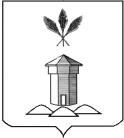 АДМИНИСТРАЦИЯ  БАБУШКИНСКОГО МУНИЦИПАЛЬНОГО ОКРУГА ВОЛОГОДСКОЙ ОБЛАСТИРАСПОРЯЖЕНИЕ05.02.2024 года                                                                                           № 26-р                   с.им. БабушкинаО создании комиссии по рассмотрению обращений граждан о назначении и предоставлении дополнительных мер социальной поддержки семьям участников специальной военной операции 	В соответствии с решением Представительного Собрания Бабушкинского муниципального округа 31.01.2024 года № 301 «Об установлении дополнительных мер социальной поддержки семьям участников специальной военной операции», постановлением администрации Бабушкинского муниципального округа от 05.02.2024 года  № 102 «Об утверждении порядка обращения граждан, назначения и предоставления дополнительных мер социальной поддержки семьям участников специальной военной операции», руководствуясь Уставом Бабушкинского муниципального округа Вологодской области, РАСПОРЯЖАЮСЬ:	1. Создать комиссию по рассмотрению обращений граждан о назначении и предоставлении дополнительных мер социальной поддержки семьям участников специальной военной операции.	2. Утвердить состав комиссии по рассмотрению обращений граждан о назначении и предоставлении дополнительных мер социальной поддержки семьям участников специальной военной операции в соответствии с приложением 1 к настоящему распоряжению.	 3. Распоряжение администрации Бабушкинского муниципального округа Вологодской области от 22.11.2023 года № 320 «О создании комиссии по обеспечению твердым топливом мобилизованных граждан, проживающих на территории Бабушкинского муниципального округа» считать утратившим силу.	4. Настоящее распоряжение вступает в силу со дня подписания.	5. Контроль за исполнением настоящего распоряжения возложить на заместителя Главы Бабушкинского муниципального округа Е.И. Метеньканич.Глава округа                                                                                      Т.С. ЖироховаУТВЕРЖДЕНраспоряжением администрацииБабушкинского муниципального округа Вологодской областиот 05.02.2024 года № 26-р(приложение № 1)Состав комиссии по рассмотрению обращений граждан о назначении и предоставлении дополнительных мер социальной поддержки семьям участников специальной военной операцииПредставители Территориальных секторов администрации округа, на территории которых проживают заявители (по согласованию).Жирохова Татьяна Сергеевна- Глава Бабушкинского муниципального округа, председатель комиссии;Метеньканич Екатерина Игоревна- заместитель Главы округа, заместитель председателя комиссии;Грибушина Елена Васильевна- консультант по юридическим вопросам Управления правового и кадрового обеспечения администрации округа, секретарь комиссии.Члены комиссии:Андреева Нина АлексеевнаЕдемская Людмила ВасильевнаФилин Алексей Васильевич- заместитель главы округа, начальник Финансового управления администрации округа;- начальник Управления правового и кадрового обеспечения администрации округа;- начальник отдела мобилизационной подготовки и делам ГО ЧС администрации округа;